My health plan with the diabetes nurse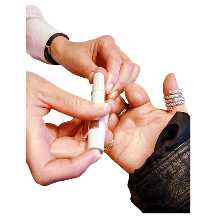 My health plan with the diabetes nurse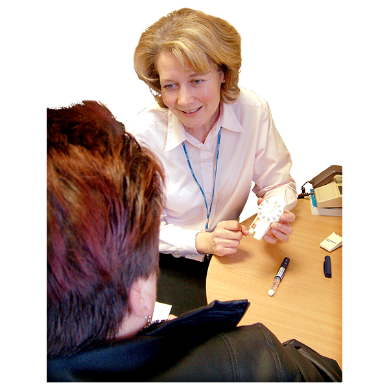 This is my health plan with the diabetes nurse. A diabetes nurse is a health professional that supports people to understand and manage diabetes. 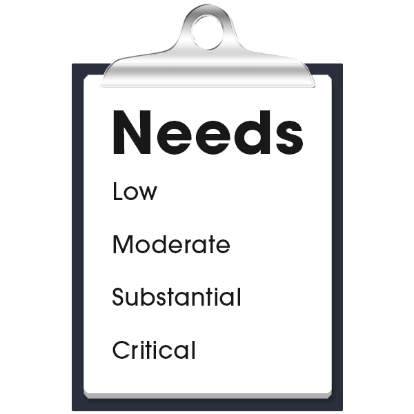 My health care needs for diabetes are:
(Nurse to add content) 
(Nurse to add content)
(Nurse to add content)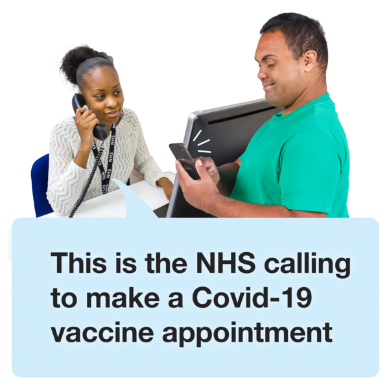 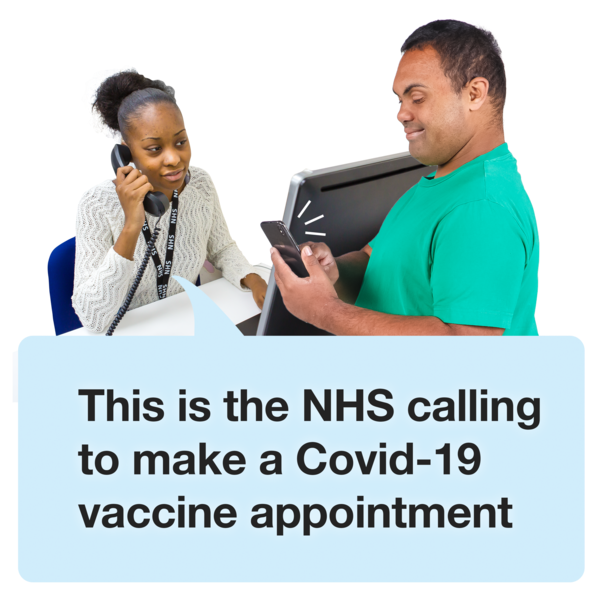 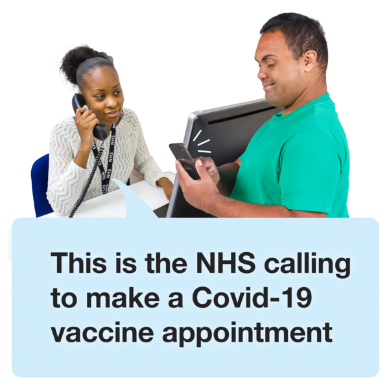 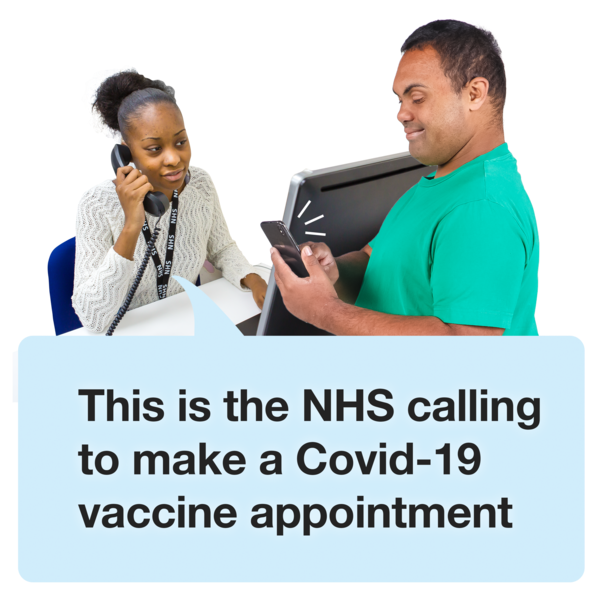 The diabetes nurse contact details are: Name: Organisation: Phone: Email: Address: 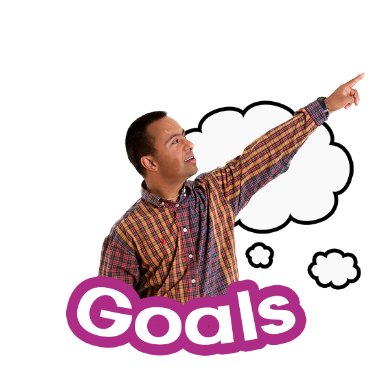 My goals with the diabetes nurse: 
(Nurse to add content) 
(Nurse to add content)
(Nurse to add content)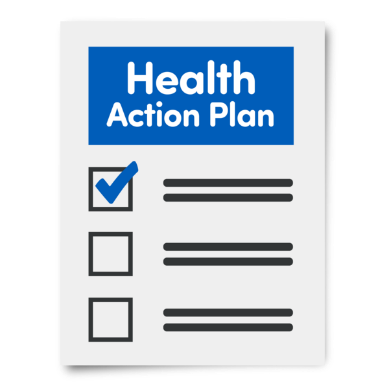 My actions to support my diabetes:
(Nurse to add content) 
(Nurse to add content)
(Nurse to add content)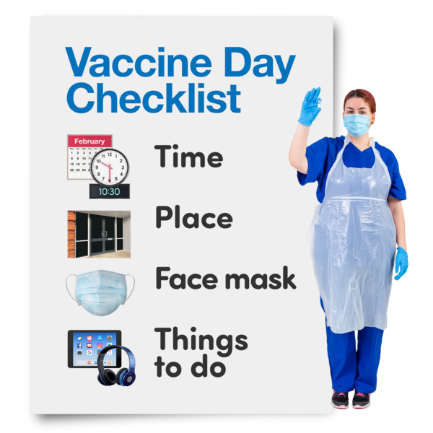 Next health appointment to check-up on this is:(add time, date, location).